Na temelju članka 4. Odluke o ostvarivanju prava na jednokratnu novčanu pomoć - „božićnicu“ za stanovnike Općine Punat („Službene novine Primorsko-goranske županije“ broj 28/22), općinski načelnik Općine Punat objavljujeJAVNI POZIV ZA OSTVARIVANJE PRAVANA BOŽIĆNICU ZA UMIROVLJENIKE I OSOBE STARIJE OD 65 GODINAPozivaju se svi umirovljenici i osobe starije od 65 godina s prebivalištem na području Općine Punat da podnesu ispunjeni obrazac za prijavu u svrhu ostvarivanja prava na jednokratnu novčanu pomoć - „božićnicu“.UZ ISPUNJENI OBRAZAC POTREBNO JE PRILOŽITI:   presliku osobne iskaznice (obostrano),odrezak od mirovine ili potvrdu banke ili HZMO o isplati mirovine za prethodni mjesec,presliku kartice računa s podatkom o IBAN-u.UMIROVLJENICI KOJI SU OSTVARILI PRAVO NA BOŽIĆNICU 2021. GODINE DOSTAVLJAJU SAMO ISPUNJENI OBRAZACUMIROVLJENICI KOJI SU OSTVARILI PRAVO U 2021. GODINI NISU DUŽNI uz ispunjeni obrazac prilagati presliku osobne iskaznice, odrezak od mirovine ili potvrdu banke ili HZMO o isplati mirovine za prethodni mjesec, presliku kartice računa s podatkom o IBAN-u, OSIM u slučaju da je došlo do promjene podataka.Obrazac prijave nalazi se na službenoj internetskoj stranici Općine Punat www.punat.hr i u prostorijama Općine Punat te se predaje u kutiju ispred zgrade Općine Punat zaključno do 2. prosinca 2022. godine.U Staroj Baški, prijave će se primati u petak 11. studenog 2022. godine od 9,00 do 12,00 sati u prostorijama Stare škole.                                                                                         OPĆINSKI NAČELNIK                                                                                          Daniel Strčić, bacc.inf., v.r.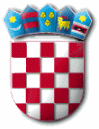 R E P U B L I K A   H R V A T S K APRIMORSKO – GORANSKA ŽUPANIJAOPĆINA PUNATOPĆINSKI NAČELNIKKLASA: 550-01/22-01/02URBROJ: 2170-31-03/8-22-1Punat, 3. studenog 2022. godine